Проект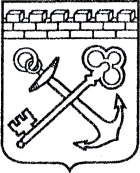 АДМИНИСТРАЦИЯ ЛЕНИНГРАДСКОЙ ОБЛАСТИКОМИТЕТ ПО СОХРАНЕИЮ КУЛЬТУРНОГО НАСЛЕДИЯ ЛЕНИНГРАДСКОЙ ОБЛАСТИПРИКАЗ       «___»____________2021 г.                                                                №_______________                                                                                                              Санкт-ПетербургОб установлении границ зон охраны объекта культурного наследия федерального значения «Усадьба Охотникова», 
вторая половина XVIII-начало ХХ вв., расположенного по адресу: Ленинградская область, Гатчинский муниципальный район, Елизаветинское сельское поселение, п. Елизаветино, Усадьба, 1Д, и об утверждении  требований 
к градостроительным регламентам в границах территорий данных зонВ соответствии со статьей 34 Федерального закона от 25 июня 2002 года
 № 73-ФЗ «Об объектах культурного наследия (памятниках истории и культуры) народов Российской Федерации», постановлением Правительства Российской Федерации от 12 сентября 2015 года № 972 «Об утверждении Положения о зонах охраны объектов культурного наследия (памятников истории и культуры) народов Российской Федерации и о признании утратившими силу отдельных положений нормативных правовых актов Правительства Российской Федерации», законом Ленинградской области от 25 декабря 2015 года № 140-ОЗ «О государственной охране, сохранении, использовании и популяризации объектов культурного наследия (памятников истории и культуры) народов Российской Федерации, расположенных 
на территории Ленинградской области», подпунктом 2.1.1 Положения о комитете 
по сохранению культурного наследия Ленинградской области, утвержденного постановлением Правительства Ленинградской области от 24 декабря 2020 года 
№ 850, на основании «Проекта зон охраны объекта культурного наследия федерального значения «Усадьба Охотникова», вторая половина XVIII-начало ХХ вв., расположенного по адресу Ленинградская область, Гатчинский муниципальный район, Елизаветинское сельское поселение, п. Елизаветино, Усадьба, 1Д», положительного заключения государственной историко-культурной экспертизы, выполненной аттестованными Министерством культуры Российской Федерации экспертами: Лебедевой Г.П. (приказ Минкультуры России от 11.10.2018 № 1772), Гуляевым В.Ф. (приказ Минкультуры России от 17.07.2019 № 997), Борисенко Е.П. (приказ Минкультуры России от 26.04.2018 № 580) в период с 25 октября 2019 года 
по 01 декабря 2020 года, на основании письма Министерства культуры Российской Федерации о согласовании от 20.09.2021 № 17533-12-02, приказываю:Установить границы зон охраны объекта культурного  наследия  федерального значения «Усадьба Охотникова», вторая половина XVIII-начало ХХ вв., расположенного по адресу Ленинградская область, Гатчинский муниципальный район, Елизаветинское сельское поселение, п. Елизаветино, Усадьба, 1Д 
(далее – Объект) согласно приложению №1 к настоящему приказу.Утвердить требования к градостроительным регламентам в границах территорий зон охраны Объекта согласно приложению №2 к настоящему приказу.Комитету по сохранению культурного наследия Ленинградской области: - обеспечить внесение соответствующих сведений в единый государственный реестр объектов культурного наследия (памятников истории и культуры) народов Российской Федерации;- разместить информацию об установленных границах зон охраны, режимах использования земель и требованиях к градостроительным регламентам в границах территорий данных зон в федеральной государственной информационной системе территориального планирования, а также направить в федеральный орган исполнительной власти, уполномоченный в области государственной регистрации прав на недвижимое имущество и сделок с ним, государственного кадастрового учета недвижимого имущества, ведения государственного кадастра недвижимости. 3. Убытки лицам, указанным в пункте 2 статьи 57.1 Земельного кодекса Российской Федерации, возмещаются в срок, установленный частью 11 статьи 57.1 Земельного кодекса Российской Федерации.4. Убытки лицам, указанным в пункте 2 статьи 57.1 Земельного кодекса Российской Федерации, возмещаются органом, указанным в пункте 3 части 8 статьи 57.1 Земельного кодекса Российской Федерации.5.  Контроль за исполнением настоящего приказа оставляю за собой 6.  Настоящий приказ вступает в силу со дня его официального опубликования.Заместитель Председателя Правительства Ленинградской области – председателькомитета по сохранению культурного наследия                                                   В.О. Цой                                            Приложение №1к приказу комитета по сохранению культурного наследия Ленинградской области от «____» _____________ 2021 г. № __________________________Описание границ зон охраны объекта культурного наследия федерального значения «Усадьба Охотникова», вторая половина XVIII-начало ХХ вв.Охранная зона - ОЗОриентир базовой точки «1» – расположена на границе земельного участка 
с кадастровым номером 47:23:0000000:29.Внешний контур:1 – 2 из точки «1» до точки «2» 212,91 метров по часовой стрелке на юго-восток 
по границе через территорию, покрытую растительностью и пешеходными тропинками;2 – 5 из точки «2» до точки «5» 139,59 метров по часовой стрелке на юго-запад, 
по границе через территорию, покрытую растительностью и пешеходными тропинками;5 – 6 из точки «5» до точки «6» 229,51 метров по часовой стрелке на северо-запад, 
по границе территории объекта культурного наследия федерального значения «Усадьба Охотникова»;6 – 1 из точки «6» до точки «1» 122,24 метра по часовой стрелке на северо-восток, 
по границе автомобильной дороги, через границу земельного участка 
с кадастровым номером 47:23:0000000:29.Внутренний контур:8 – 9 из точки «8» до точки «9» 61,8 метр по часовой стрелке на юго-восток 
по границе объекта культурного наследия федерального значения «Усадьба Охотникова»;9 – 10 из точки «9» до точки «10» 61,12 метр по часовой стрелке на юго-запад 
по границе объекта культурного наследия федерального значения «Усадьба Охотникова»;10 – 15 из точки «10» до точки «15» 155,4 метров, граница изломана, по часовой стрелке на северо-запад по границе объекта культурного наследия федерального значения «Усадьба Охотникова»;15 – 8 из точки «15» до точки «8» 60,16 метров, по часовой стрелке на северо-восток по границе объекта культурного наследия федерального значения «Усадьба Охотникова».Внутренний контур:16 – 16 из точки «16» до точки «16» 107.93 метров по часовой стрелке на северо-запад по границе выявленного объекта культурного наследия.Внутренний контур:20 – 20 из точки «20» до точки «20» 150.26 метров по часовой стрелке на северо-запад по границе выявленного объекта культурного наследия.2. Зона охраняемого природного ландшафта – ЗОЛ Ориентир базовой точки «1» – расположена на границе земельного участка 
с кадастровом номером 47:23:0000000:29.1 – 7 из точки «1» до точки «7» 462,94 метра по часовой стрелке на северо-восток через границы земельного участка с кадастровом номером 47:23:0000000:29 
до границы кадастрового квартала 47:23:0140002;7 – 11 из точки «7» до точки «11» 131,84 метров по часовой стрелке на юго-восток, через территорию, покрытую растительностью, далее по границе земельного участка с кадастровым номером 47:23:0000000:29;11 – 13 из точки «11» до точки «13» 123,86 метров по часовой стрелке на юго-запад, по границе земельного участка с кадастровым номером 47:23:0000000:29;13 – 25 из точки «13» до точки «25» 762,51 метров по часовой стрелке на юго-запад, по границе территории объекта культурного наследия федерального значения "Усадьба Охотникова";25 – 28 из точки «25» до точки «28» 138,48 метров по часовой стрелке на северо-восток, по границе территории объекта культурного наследия федерального значения "Усадьба Охотникова";28 – 37 из точки «28» до точки «37» 227,9 метров по часовой стрелке на юго-восток, по границам земельных участков с кадастровыми номерами: 47:23:0140002:20; 47:23:0140001:61; 47:23:0140002:30; 47:23:0000000:29;37 – 40 из точки «37» до точки «40» 68,83 метров по часовой стрелке на юго-восток, до границы автомобильной дороги ул. Дылицы;40 – 51 из точки «40» до точки «51» 327,69 метров по часовой стрелке на юго-запад, по границе автомобильной дороги ул. Дылицы;51 – 54 из точки «51» до точки «54» 682,96 метров по часовой стрелке на северо-запад, через сельскохозяйственные угодья, по границе, покрытой растительностью, 
в границах земельного участка с кадастровым номером 47:23:0000000:29;54 – 56 из точки «54» до точки «56» 55,47 метров по часовой стрелке на северо-восток, через сельскохозяйственные угодья, по границе, покрытой растительностью, 
в границах земельного участка с кадастровым номером 47:23:0000000:29;56 – 58 из точки «56» до точки «58» 275,63 метров по часовой стрелке на северо-запад, через личные подсобные хозяйства до границы земельного участка с кадастровым номером 47:23:0140002:24;58 – 62 из точки «58» до точки «62» 69,55 метров по часовой стрелке на юго-восток, граница изломана, по границе земельного участка с кадастровым номером 47:23:0140002:24;62 – 67 из точки «62» до точки «67» 124,92 метров по часовой стрелке на северо-восток, по границе земельного участка с кадастровым номером 47:23:0140002:24, далее по границе земельного участка с кадастровым номером 47:23:0140002:25, через  земли общего пользования и грунтовую дорогу;67 – 73 из точки «67» до точки «73» 228,54 метров по часовой стрелке на запад, вдоль границы грунтовой дороги общего пользования;73 – 1 из точки «73» до точки «1» 85,44 метров по часовой стрелке на север, границы изломана, по границе земельного участка с кадастровым номером 47:23:0000000:29.3. Зона регулируемой застройки и хозяйственной деятельности – ЗРЗ.1 (участок 1)Ориентир базовой точки «1» – расположена на границе земельных участков 
с кадастровыми номерами 47:23:0000000:29 и 47:23:0000000:49775.1 – 3   из точки «1» до точки «3» 235,31 метра по часовой стрелке на юго-восток  через границы земельного участка с кадастровом номером 47:23:0103007:130 
и территории общего пользования, покрытой растительностью, до границы автомобильной дороги;3 – 5   из точки «3» до точки «5» 133,13 метров по часовой стрелке на юго-запад, вдоль автомобильной дороги, а далее через нее;5 – 6   из точки «5» до точки «6» 81,67 метров по часовой стрелке на юго-восток, по границе автомобильной дороги до дворового проезда;6 – 24  из точки «6» до точки «24» 860,79 метров по часовой стрелке на юго-запад, по границе земельных участков, занятых личным подсобным хозяйством;24 – 32 из точки «24» до точки «32» 201,54 метров по часовой стрелке на северо-запад, границы изломана, по границе земельных участков, занятых личным подсобным хозяйством, далее через автомобильную дорогу общего назначения;32 – 41 из точки «32» до точки «41» 228,09 метров по часовой стрелке на северо-запад, по границам земельных участков, занятых личным подсобным хозяйством до границы территории объекта культурного наследия федерального значения «Усадьба Охотникова»;41 – 45 из точки «41» до точки «45» 717,74 метров по часовой стрелке на северо-восток, по границе территории объекта культурного наследия федерального значения «Усадьба Охотникова»;45 – 46 из точки «45» до точки «46» 162,65 метров по часовой стрелке на северо-запад, по границе территории объекта культурного наследия федерального значения «Усадьба Охотникова», на местности по грунтовой дороге;46 – 1 из точки «46» до точки «1» 139,58 метров по часовой стрелке на северо-восток, через автомобильную дорогу, далее по границе, покрытой растительностью, по границе земельного участка с кадастровым номером 47:23:0000000:29.Зона регулирования застройки и хозяйственной деятельности -ЗРЗ-1 (участок 2)Ориентир базовой точки «1» – расположена на границе земельного участка 
с кадастровым номером 47:23:0000000:29.1 – 7 из точки «1» до точки «7» 228,54 метра по часовой стрелке на северо-восток по границе земельного участка с кадастровом номером 47:23:0000000:29 и 
по границе автомобильной дороги;7 – 12 из точки «7» до точки «12» 128,13 метров по часовой стрелке на юго-запад, вдоль границ земельных участков, занятых личными подсобными хозяйствами;12 – 16 из точки «12» до точки «16» 69,55 метров по часовой стрелке на северо-запад, по границе земельного участка с кадастровым номером 47:23:0140002:24;16 – 18 из точки «16» до точки «18» 275,78 метров по часовой стрелке на юго-запад, по границе земельных участков, занятых личным подсобным хозяйством;24 – 32 из точки «24» до точки «32» 201,54 метров по часовой стрелке на северо-запад, после точки «17» на юго-восток, по границе земельных участков, занятых личным подсобным хозяйством;18 – 20 из точки «18» до точки «20» 55,47 метров по часовой стрелке на юго-запад, 
в границах сельскохозяйственного угодья, через границу земельного участка 
с кадастровым номером 47:23:0000000:29 до границы кадастрового квартала;20 – 1 из точки «20» до точки «1» 387,09 метров по часовой стрелке на северо-запад, вдоль автомобильной дороги, далее по границе земельного участка 
с кадастровым номером 47:23:0000000:29.Карта (схема) границ зон охраны объекта культурного наследия федерального  значения «Усадьба Охотникова», вторая половина XVIII-начало ХХ вв., 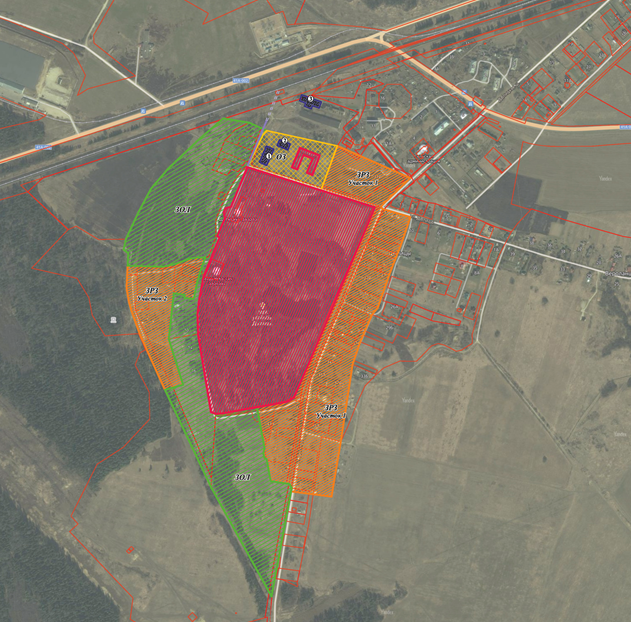 	Условные обозначения:1. Карта (схема) границ охранной зоны - ОЗ объекта культурного наследия федерального значения «Усадьба Охотникова», вторая половина XVIII-начало ХХ вв.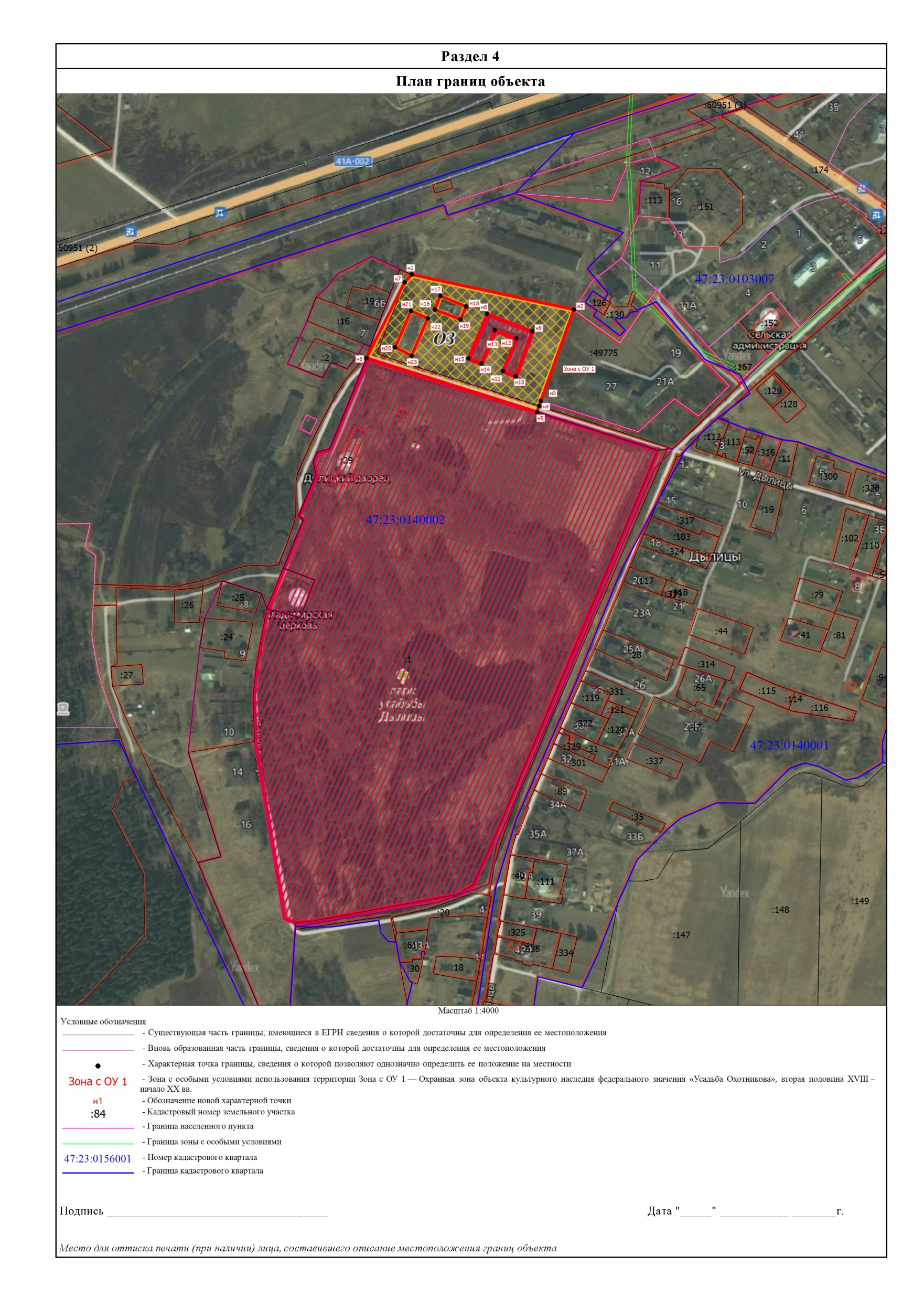 1.1. Каталог координат характерных точек границ охранной зоны  - ОЗ объекта культурного наследия федерального значения «Усадьба Охотникова»,вторая половина XVIII-начало ХХ вв.2. Карта (схема) границ зоны охраняемого природного ландшафта – ЗОЛ объекта культурного наследия федерального значения «Усадьба Охотникова», вторая половина XVIII-начало ХХ вв.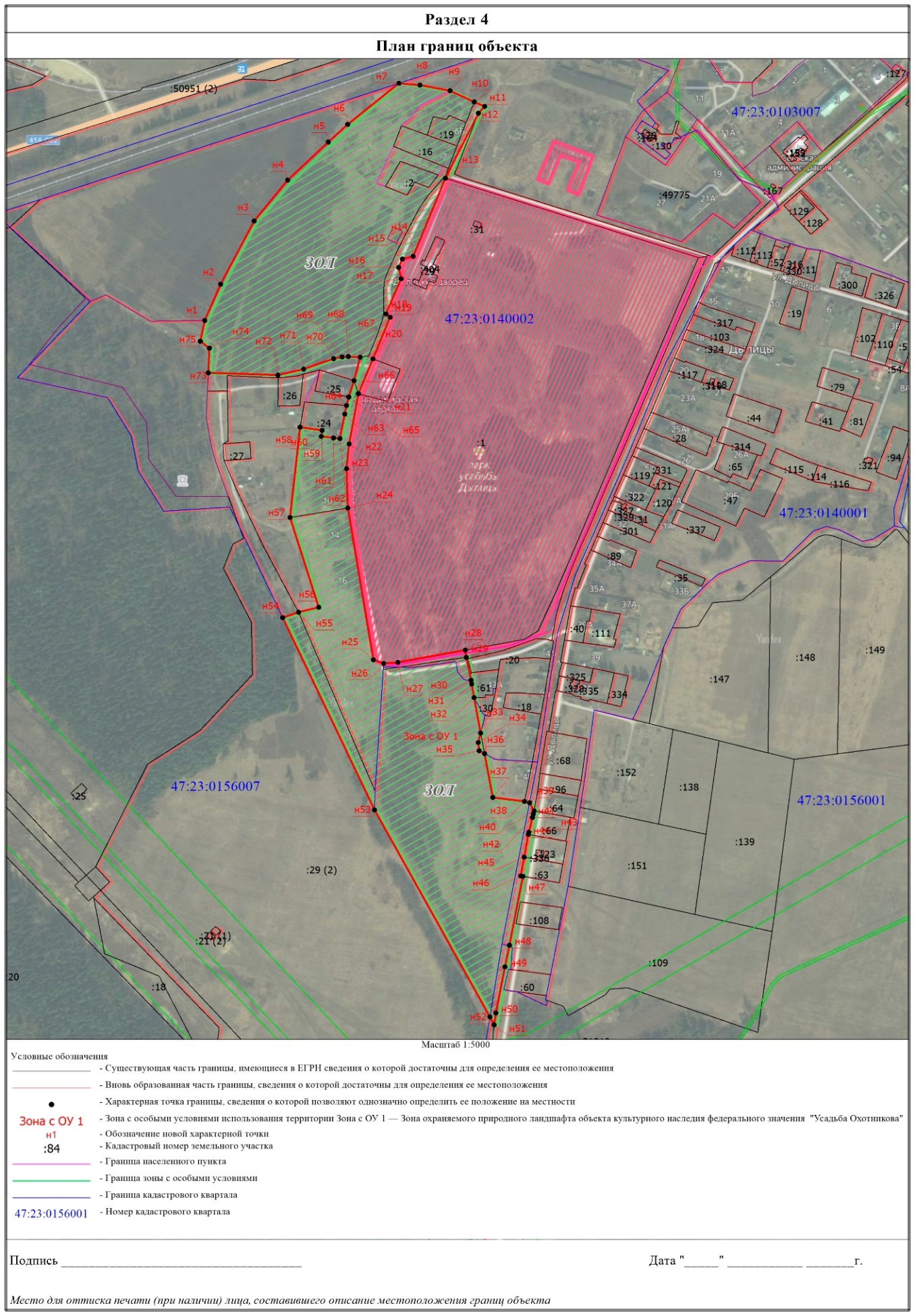 2.1. Каталог координат характерных точек границ зоны охраняемого природного ландшафта – ЗОЛ объекта культурного наследия федерального значения 
«Усадьба Охотникова», вторая половина XVIII-начало ХХ вв.3. Карта (схема) границ зоны регулирования застройки и хозяйственной деятельности -ЗРЗ.1 (участок 1) объекта культурного наследия федерального значения «Усадьба Охотникова», вторая половина XVIII-начало ХХ вв.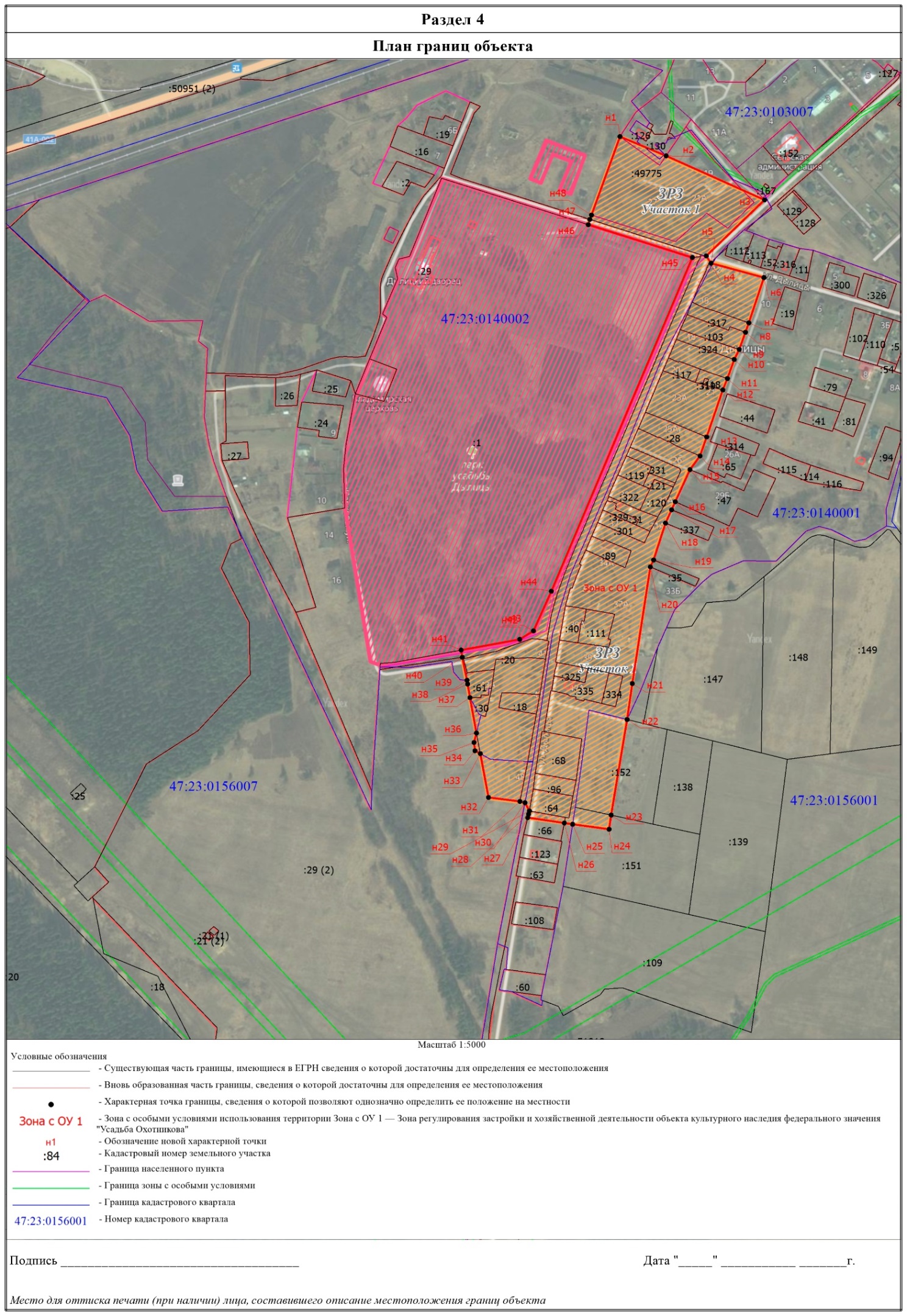 2.1. Каталог координат характерных точек границ зоны регулирования застройки и хозяйственной деятельности - ЗРЗ.1 (участок 1) объекта культурного наследия федерального значения «Усадьба Охотникова», вторая половина XVIII-начало ХХ вв.4. Карта (схема) границ зоны регулирования застройки и хозяйственной деятельности ЗРЗ-1 (участок 2) объекта культурного наследия федерального значения «Усадьба Охотникова», вторая половина XVIII-начало ХХ вв.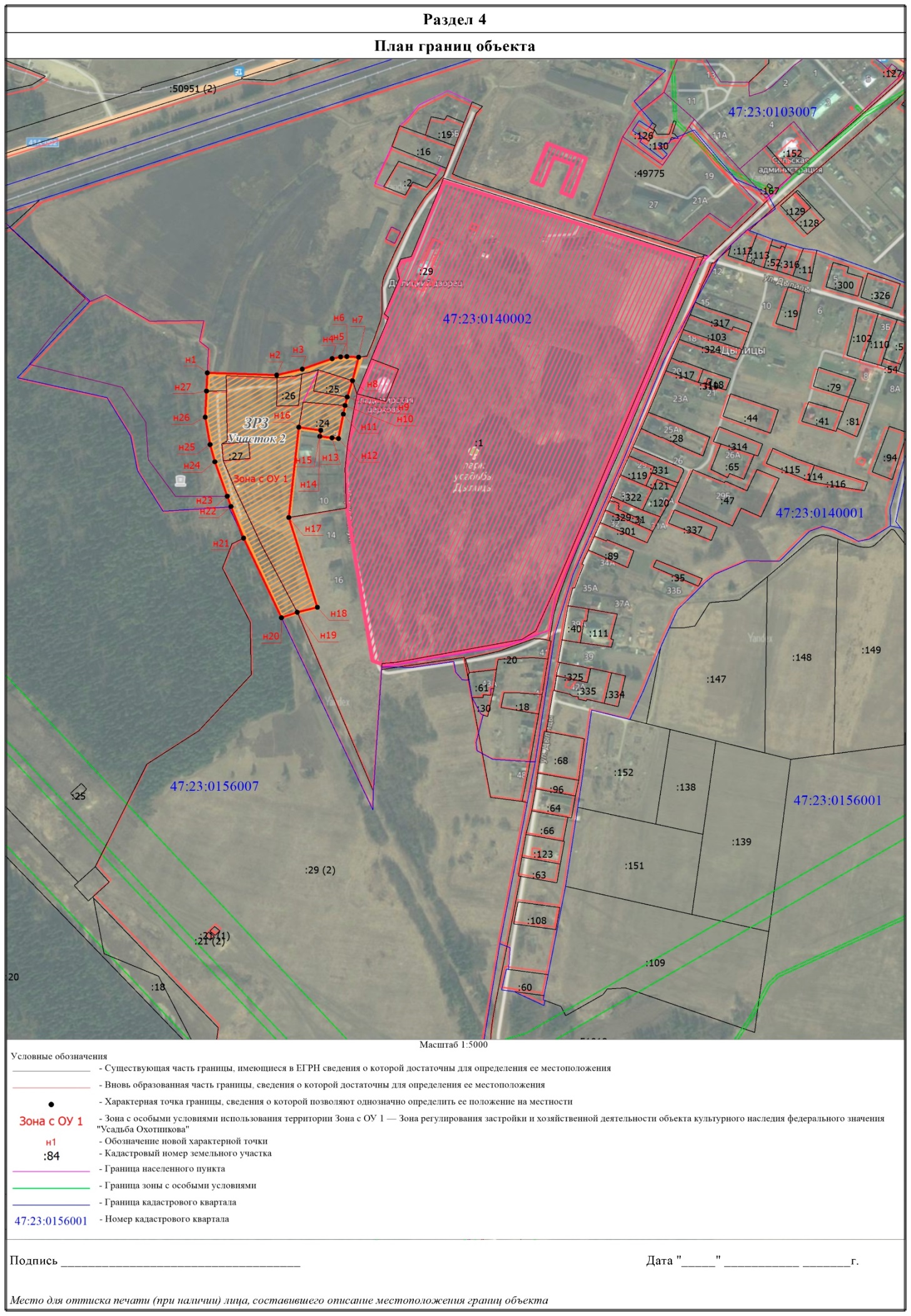 4.1. Каталог координат характерных точек границ зоны регулирования застройки и хозяйственной деятельности - ЗРЗ.1 (участок 2) объекта культурного наследия федерального значения «Усадьба Охотникова», вторая половина XVIII-начало ХХ вв.Требования регламентов в границах зоны регулирования застройки и хозяйственной деятельности – ЗРЗ  3.1. Застройка индивидуальными жилыми домами. Допускается размещение объектов социального и культурно-бытового обслуживания населения местного значения, иных объектов согласно градостроительным регламентам.  3.2. Основные виды разрешенного использования: индивидуальные жилые дома 1-2 этажа с приусадебными земельными участками; ведение личного подсобного хозяйства.  Вспомогательные вид разрешенного использования:строения и здания для индивидуальной трудовой деятельности 
(мастерские и т.п.);хозяйственные постройки (хранение дров, инструмента), теплицы, оранжереи;постройки для содержания домашней птицы и скота (без выпаса);летние гостевые домики, беседки, бани; гаражи и стоянки для автотранспорта на 1-3 места;скверы, сады, огороды.  3.3. Запрещается блокировка построек на смежных земельных участках.  3.4.  Максимальная площадь застройки: жилой – 200 кв. м; нежилой – 100 кв. м.  3.5.  Минимальный отступ для строений вдоль красной линии улицы Дылицы – 
40 м.     3.6.   Максимальные выступы за линию застройки частей зданий, строений, сооружений – 1,5 м для устройства крылец и приямков.   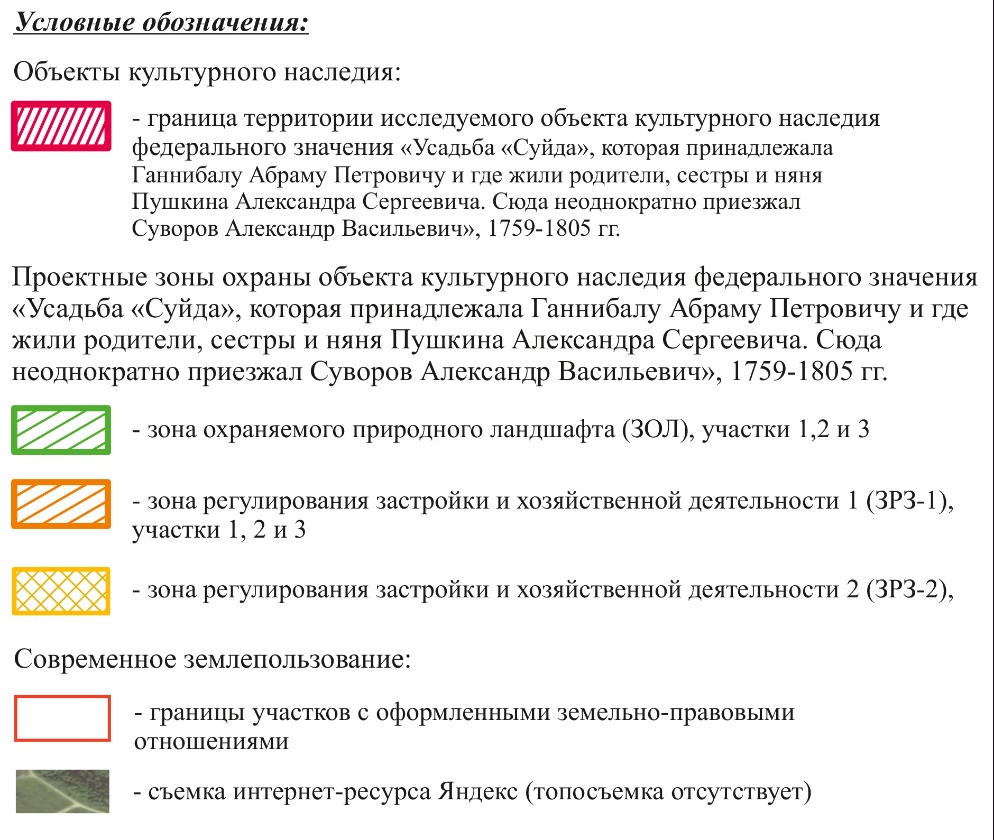 Граница территории объекта культурного наследия федерального значения «Усадьба Охотникова», вторая половина XVIII - начало XX вв.Проектные зоны охраны объекта культурного наследия федерального значения «Усадьба Охотникова», вторая половина XVIII - начало XX вв.Проектные зоны охраны объекта культурного наследия федерального значения «Усадьба Охотникова», вторая половина XVIII - начало XX вв.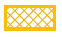 Охранная зона (ОЗ)Зона охраняемого природного ландшафта (ЗОЛ)Зона регулирования застройки и хозяйственной деятельности (ЗРЗ), участки 1 и 2Современное землепользование:Современное землепользование:Границы участков с оформленными земельно-правовыми отношениямиСъемка Интернет-ресурса Яндекс (топосъемка отсутствует)Граница территории объекта культурного наследия федерального значения «Усадьба Охотникова», вторая половина XVIII - начало XX вв.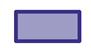 Граница территории выявленных объектов культурного наследия Охранная зона (ОЗ)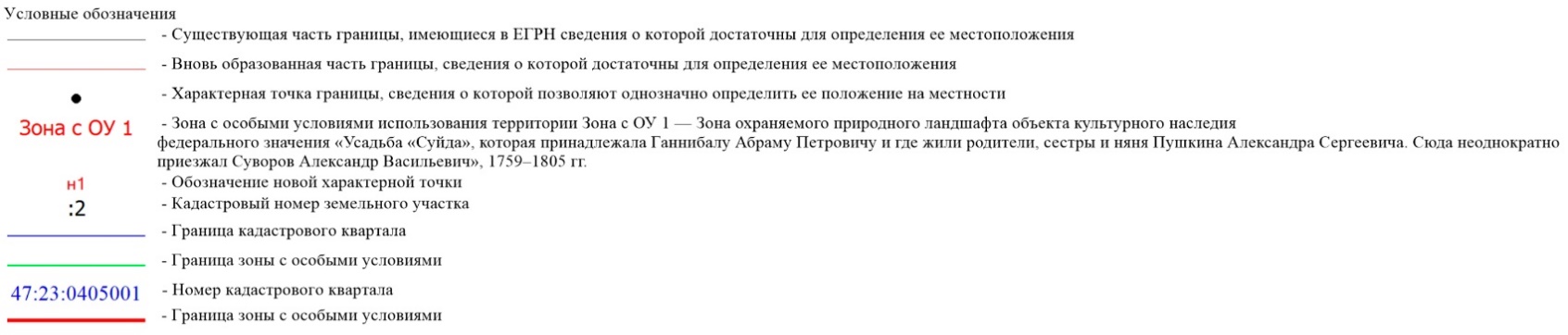 Существующая часть границы, имеющие в ЕГРН сведения о которой достаточны для определения ее местоположения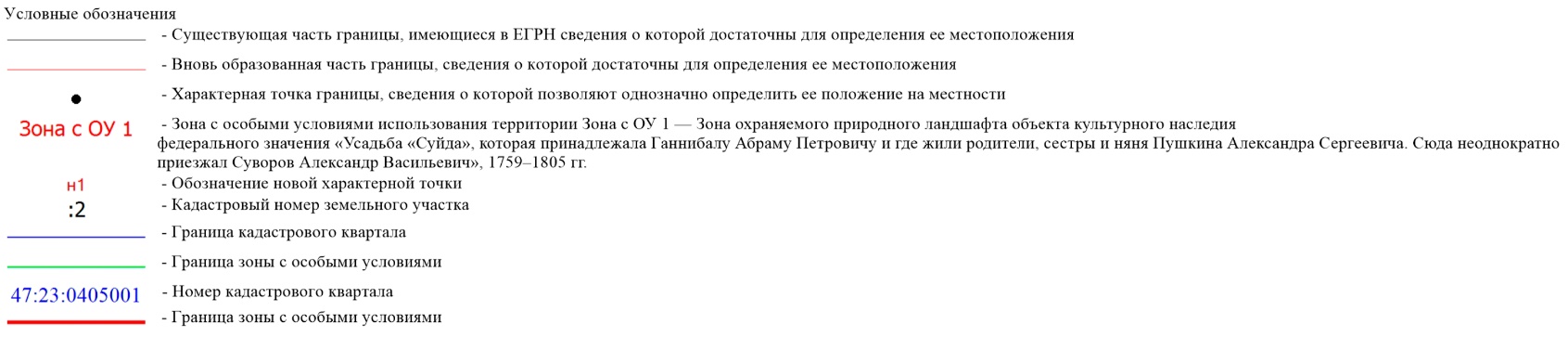 Вновь образованная часть границы, сведения о которой достаточны для определения ее местоположения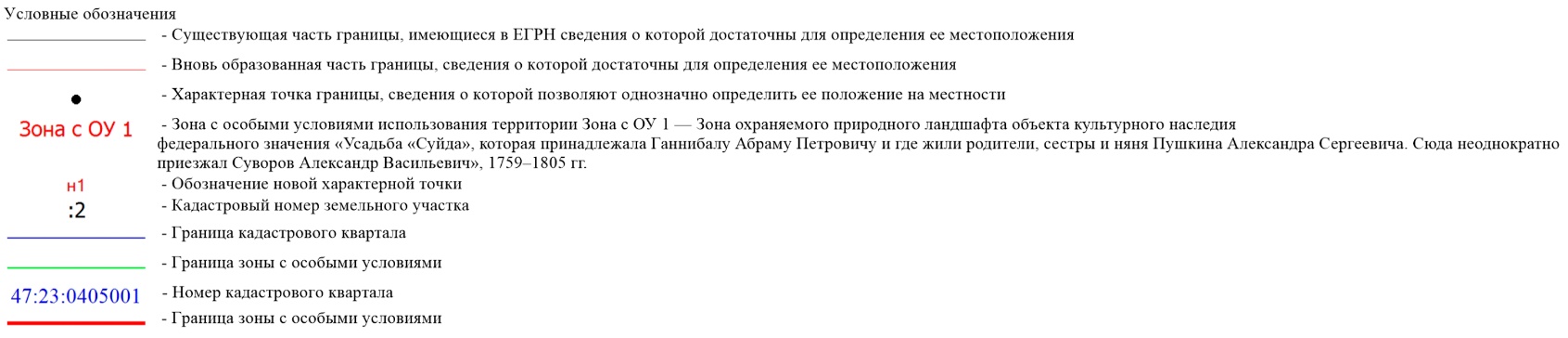 Характерная точка границы, сведения о которой позволяют однозначно определить ее положение на местности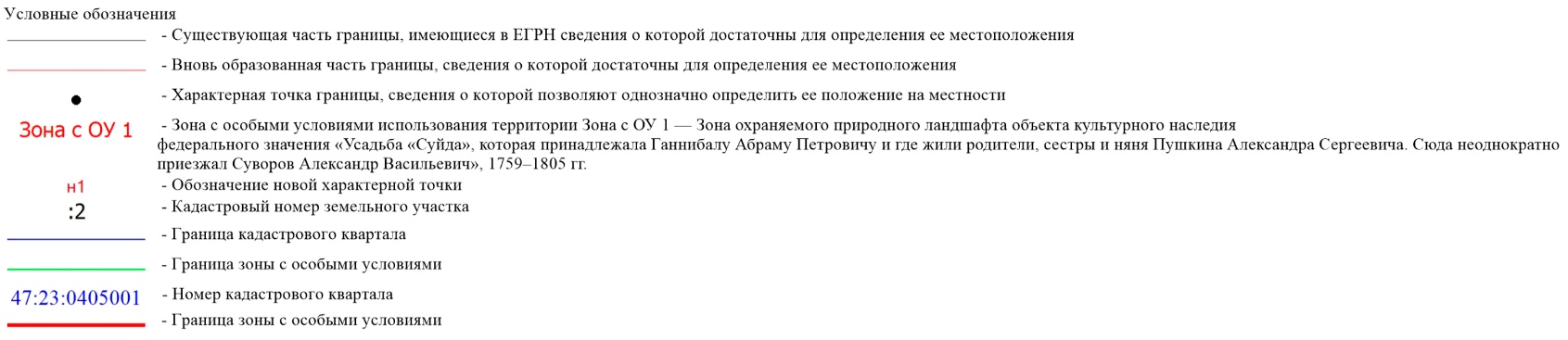 Зона с особыми условиями использования территории Зона с ОУ 1 – Зона охраняемого природного ландшафта объекта культурного наследия федерального значения «Усадьба Охотникова», вторая половина XVIII - начало XX вв.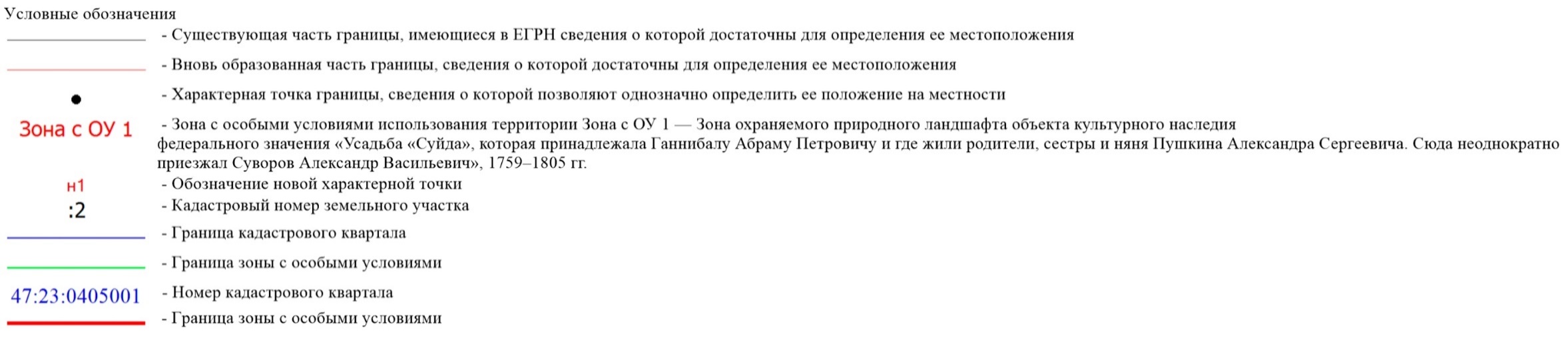 Обозначение новой характерной точкиКадастровый номер земельного участка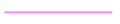 Граница населенного пункта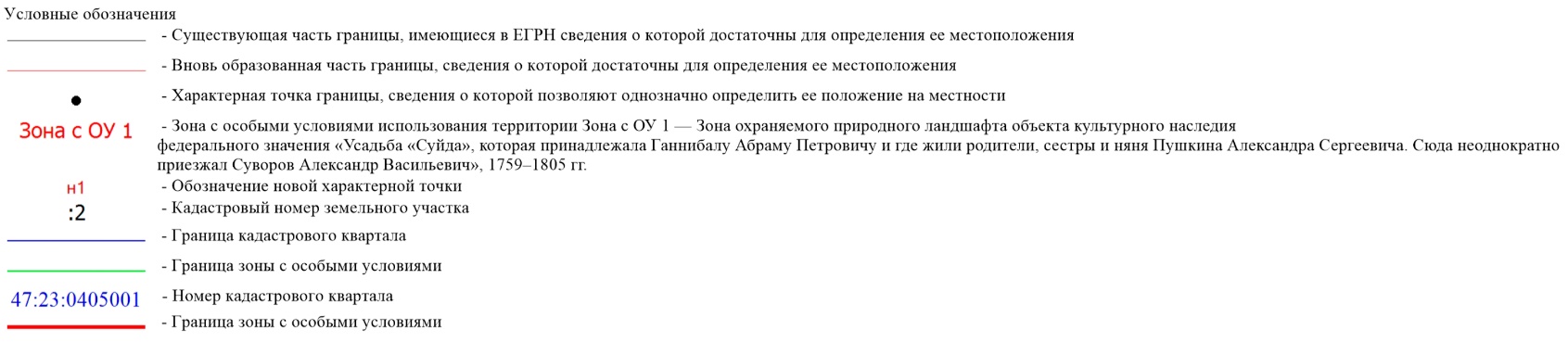 Граница зоны с особыми условиями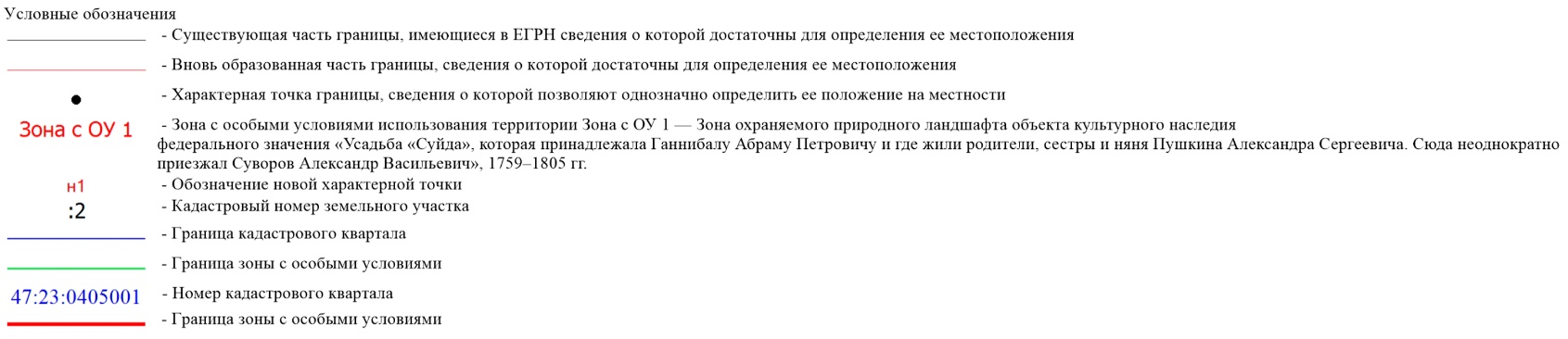 Граница кадастрового кварталаНомер кадастрового кварталаОбозначение характерных точек границКоординаты, мСистема координат МСК-47 (зона 2)Сведения о характерных точках границ объектаМетод определения координат – аналитическийСредняя квадратическая погрешностьположения характерной точки – 0,1 мКоординаты, мСистема координат МСК-47 (зона 2)Сведения о характерных точках границ объектаМетод определения координат – аналитическийСредняя квадратическая погрешностьположения характерной точки – 0,1 м                Координата                         X                 Координата                         YВнешний контурВнешний контурВнешний контурн1386523.142182369.51н2386478.152182577.61н3386361.192182535.13н4386354.772182532.63н5386346.842182530.31н6386416.062182311.49н7386513.022182360.28н1386523.142182369.51Внутренний контурВнутренний контурВнутренний контурн8386472.702182466.15н9386450.302182523.75н10386392.902182502.75н11386399.502182486.55н12386441.102182503.55н13386451.902182475.75н14386409.302182458.55н15386415.702182442.35н8386472.702182466.15н16386478.192182399.25н17386495.692182406.25н18386482.192182439.25н19386465.512182432.23н16386478.192182399.25н20386429.792182348.15н21386476.392182368.55н22386466.992182390.15н23386419.192182369.35н20386429.792182348.15Граница территории объекта культурного наследия федерального значения «Усадьба Охотникова», вторая половина XVIII - начало XX вв.Зона охраняемого природного ландшафта (ЗОЛ)Существующая часть границы, имеющие в ЕГРН сведения о которой достаточны для определения ее местоположенияВновь образованная часть границы, сведения о которой достаточны для определения ее местоположенияХарактерная точка границы, сведения о которой позволяют однозначно определить ее положение на местностЗона с особыми условиями использования территории Зона с ОУ 1 – Зона охраняемого природного ландшафта объекта культурного наследия федерального значения «Усадьба Охотникова», вторая половина XVIII - начало XX вв.Обозначение новой характерной точкиКадастровый номер земельного участкаГраница населенного пунктаГраница зоны с особыми условиямиГраница кадастрового кварталаНомер кадастрового кварталаОбозначение характерных точек границКоординаты, мСистема координат МСК-47 (зона 2)Сведения о характерных точках границ объектаМетод определения координат – аналитическийСредняя квадратическая погрешностьположения характерной точки – 0,1 мКоординаты, мСистема координат МСК-47 (зона 2)Сведения о характерных точках границ объектаМетод определения координат – аналитическийСредняя квадратическая погрешностьположения характерной точки – 0,1 м                Координата                        X                 Координата                          Yн1386203.972181955.90н2386258.012181979.31н3386352.332182028.86н4386413.352182078.45н5386469.942182138.38н6386496.352182167.16н7386557.672182242.82н8386554.972182273.80н9386546.482182318.35н10386529.912182354.14н11386523.142182369.51н12386513.022182360.28н13386416.062182311.49н14386299.522182263.92н15386295.542182247.96н16386282.952182242.53н17386266.202182246.13н18386213.772182223.67н19386208.762182229.97н20386146.692182204.43н21386094.702182183.03н22386019.932182169.31н23385983.032182165.47н24385924.312182167.35н25385698.102182205.05н26385692.572182220.32н27385694.232182241.25н28385712.482182340.83н29385701.742182342.44н30385667.482182349.53н31385661.822182350.42н32385641.662182353.94н33385588.912182363.58н34385574.722182359.99н35385562.442182361.43н36385558.082182369.36н37385492.832182381.58н38385486.872182428.36н39385484.932182435.93н40385472.742182442.52н41385468.002182441.36н42385462.792182440.09н43385441.052182434.82н44385437.682182434.00н45385403.792182427.86н46385375.812182422.79н47385375.222182426.05н48385272.542182406.22н49385240.262182399.51н50385171.352182386.07н51385153.882182383.49н52385165.642182377.33н53385474.292182206.78н54385760.832182071.10н55385768.952182094.49н56385776.322182124.30н57385910.242182081.94н58386044.802182096.80н59386040.092182129.38н60386031.232182128.08н61386028.882182146.11н62386027.992182155.57н63386064.362182162.86н64386077.212182165.44н65386089.892182168.69н66386114.272182176.46н67386149.152182185.54н68386150.142182168.12н69386149.642182158.85н70386147.022182146.25н71386131.452182101.93н72386122.542182063.96н73386125.882181961.05н74386162.662181962.78н75386173.082181949.31н1386203.972181955.90Граница территории объекта культурного наследия федерального значения «Усадьба Охотникова», вторая половина XVIII - начало XX вв.Зона регулирования застройки хозяйственной деятельности (ЗРЗ-1), участок 1Вновь образованная часть границы, сведения о которой достаточны для определения ее местоположенияХарактерная точка границы, сведения о которой позволяют однозначно определить ее положение на местностиЗона с особыми условиями использования территории Зона с ОУ 1 – Зона регулирования застройки хозяйственной деятельности объекта культурного наследия федерального значения «Усадьба Охотникова», вторая половина XVIII - начало XX вв.Обозначение новой характерной точкиКадастровый номер земельного участкаГраница населенного пунктаГраница зоны с особыми условиямиГраница кадастрового кварталаНомер кадастрового кварталаОбозначение характерных точек границОбозначение характерных точек границКоординаты, мСистема координат МСК-47 (зона 2)Сведения о характерных точках границ объектаМетод определения координат – аналитическийСредняя квадратическая погрешностьположения характерной точки – 0,1 мКоординаты, мСистема координат МСК-47 (зона 2)Сведения о характерных точках границ объектаМетод определения координат – аналитическийСредняя квадратическая погрешностьположения характерной точки – 0,1 мКоординаты, мСистема координат МСК-47 (зона 2)Сведения о характерных точках границ объектаМетод определения координат – аналитическийСредняя квадратическая погрешностьположения характерной точки – 0,1 мКоординаты, мСистема координат МСК-47 (зона 2)Сведения о характерных точках границ объектаМетод определения координат – аналитическийСредняя квадратическая погрешностьположения характерной точки – 0,1 мКоординатаXКоординатаXКоординатаYКоординатаYн1н1386478.15386478.152182577.612182577.61н2н2386449.45386449.452182646.402182646.40н3н3386383.72386383.722182793.122182793.12н4н4386300.30386300.302182706.222182706.22н5н5386289.38386289.382182713.332182713.33н6н6386267.92386267.922182792.132182792.13н7н7386200.40386200.402182769.662182769.66н8н8386186.40386186.402182764.652182764.65н9н9386160.82386160.822182755.372182755.37н10н10386145.82386145.822182747.972182747.97н11н11386117.40386117.402182737.672182737.67н12н12386100.41386100.412182730.902182730.90н13н13386030.24386030.242182706.772182706.77н14н14386001.98386001.982182696.922182696.92н15н15385981.59385981.592182681.912182681.91н16н16385933.70385933.702182660.042182660.04н17н17385921.65385921.652182654.542182654.54н18н18385901.81385901.812182645.482182645.48н19н19385846.85385846.852182627.662182627.66н20н20385836.54385836.542182622.852182622.85н21н21385662.60385662.602182595.932182595.93н22н22385609.00385609.002182588.242182588.24н23385466.472182564.39н24385445.382182561.32н25385452.802182506.99н26385454.692182494.62н27385462.782182440.10н28385468.002182441.36н29385472.742182442.52н30385484.932182435.93н31385486.872182428.36н32385492.832182381.58н33385558.082182369.36н34385562.442182361.43н35385574.722182359.99н36385588.912182363.58н37385641.662182353.94н38385661.822182350.42н39385667.482182349.53н40385701.742182342.44н41385712.482182340.83н42385728.472182428.05н43385741.142182448.57н44385800.282182475.29н45386297.792182685.39н46386346.842182530.31н47386354.772182532.63н48386361.192182535.13н1386478.152182577.61Граница территории объекта культурного наследия федерального значения «Усадьба Охотникова», вторая половина XVIII - начало XX вв.Зона регулирования застройки хозяйственной деятельности (ЗРЗ-1), участок 2Вновь образованная часть границы, сведения о которой достаточны для определения ее местоположенияХарактерная точка границы, сведения о которой позволяют однозначно определить ее положение на местностиЗона с особыми условиями использования территории Зона с ОУ 1 – Зона регулирования застройки хозяйственной деятельности объекта культурного наследия федерального значения «Усадьба Охотникова», вторая половина XVIII - начало XX вв.Обозначение новой характерной точкиКадастровый номер земельного участкаГраница населенного пунктаГраница зоны с особыми условиямиГраница кадастрового кварталаНомер кадастрового кварталаОбозначение характерных точек границОбозначение характерных точек границКоординаты, мСистема координат МСК-47 (зона 2)Сведения о характерных точках границ объектаМетод определения координат – аналитическийСредняя квадратическая погрешностьположения характерной точки – 0,1 мКоординаты, мСистема координат МСК-47 (зона 2)Сведения о характерных точках границ объектаМетод определения координат – аналитическийСредняя квадратическая погрешностьположения характерной точки – 0,1 мКоординаты, мСистема координат МСК-47 (зона 2)Сведения о характерных точках границ объектаМетод определения координат – аналитическийСредняя квадратическая погрешностьположения характерной точки – 0,1 мн1н1386125.882181961.052181961.05н2н2386122.542182063.962182063.96н3н3386131.452182101.932182101.93н4н4386147.022182146.252182146.25н5н5386149.642182158.852182158.85н6н6386150.142182168.122182168.12н7н7386149.152182185.542182185.54н8н8386114.272182176.462182176.46н9н9386089.892182168.692182168.69н10н10386077.212182165.442182165.44н11н11386064.362182162.862182162.86н12н12386027.992182155.572182155.57н13н13386028.882182146.112182146.11н14н14386031.232182128.082182128.08н15н15386040.092182129.382182129.38н16н16386044.802182096.802182096.80н17н17385910.242182081.942182081.94н18н18385776.322182124.302182124.30н19н19385768.952182094.492182094.49н20н20385760.832182071.102182071.10н21н21385879.472182014.922182014.92н22н22385926.622181996.142181996.14н23385941.882181990.65н24385993.282181972.17н25386018.992181965.11н26386059.892181957.91н27386098.702181959.77н1386125.882181961.05Приложение №2к приказу комитета по сохранению культурного наследия Ленинградской области от «____» _____________ 2021 г. № __________________________Описание режимов использования земель и требований к градостроительным регламентам в границах зон охраны «Усадьба Охотникова», вторая половина XVIII-начало ХХ вв.I. Охранная зона.Разрешается:  1.1.  Проведение работ по сохранению и регенерации историко-градостроительной и природной среды объекта культурного наследия, в том числе благоустройство, ремонт, реконструкция и устройство инженерных сетей, наружного освещения, малых архитектурных форм, оборудования, предназначенного для санитарного содержания территории;  1.2. Проведение работ по воссозданию, восстановлению и сохранению исторических культовых зданий (в том числе в случае полной или частичной утраты исторического здания, произошедшей в результате разборки отдельных строительных конструкций, аварийное состояние которых было установлено в соответствии с требованиями действующих документов по стандартизации) при условии полного соответствия историческому архитектурно-художественному решению.  1.3.    Восстановление исторической дорожной сети, проведение работ ремонту и благоустройству существующей дорожной сети, а также устройство новой дорожной сети, связанной с мероприятиями по обеспечению доступа к объекту культурного наследия и историческим зданиям.  1.4.  Озеленение территории, сохранение насаждений традиционных пород, формирующих ландшафт; проведение санитарных и планировочных рубок древесно-кустарниковой растительности; проведение мероприятий, направленных на сохранение и восстановление элементов историко-природного ландшафта, сохранение характерных особенностей ландшафта;   1.5.	     Мероприятия по рубке древесных пород и кустарников, направленные на обеспечение визуального восприятия объекта культурного наследия.  1.6.    Проведение археологических полевых работ в соответствии с пп. 28, 30, 45.1 Федерального закона 73-ФЗ.	   2.  Запрещается:  2.1.    Размещение объектов, оказывающих негативное воздействие на окружающую среду, I, II и III категории в соответствии с Федеральным законом от 10 января 2002 № 7-ФЗ «Об охране окружающей среды».  2.1.2.  Строительство объектов капитального строительства, за исключением мер, направленных на сохранение и восстановление (регенерацию) историко-градостроительной и (или) природной среды объекта культурного наследия посредством восстановления исторических зданий, чье архитектурно-художественное решение обосновано историко-архивными, иконографическими и натурными данными.  2.1.3.  Снос (демонтаж) исторических зданий и сооружений. Настоящий запрет не распространяется на случаи разборки отдельных строительных конструкций, аварийное состояние которых установлено в соответствии с требованиями действующих документов по стандартизации (в том числе межгосударственных стандартов).  2.1.4.  Строительство объектов не капитального строительства, в том числе сезонных и временных.  2.1.5.  Установка непрозрачных конструкций ограждений. 3. Требования регламентов в границах охранной зоны (ОЗ)  3.1. Максимальная высота зданий, строений, сооружений на территории земельных участков для случаев восстановления исторических зданий – не превышающая высоты утраченного или восстанавливаемого исторического здания.  3.2.  Минимальная доля озелененной территории земельных участков не устанавливается при реконструкции исторических зданий.  3.3.  Основные виды разрешенного использования: объекты культурно-досуговой деятельности.  3.4.  Вспомогательные виды разрешенного использования: бытовое обслуживание, предпринимательская деятельность.II. Зона охраняемого ландшафта - ЗОЛ.Разрешается:  1.1. Мероприятия по регенерации зеленых насаждений.  1.2. Проведение необходимых мелиоративных работ, выполнение мер по восстановлению и поддержанию водного режима водных объектов.  1.3. Проведение рубок самосева древесных пород и кустарников, посадки деревьев и кустарников, восстановление поврежденных древостоев с целью восстановления и сохранения исторического ландшафтного окружения объектов культурного наследия (в том числе соотношения открытых и закрытых пространств) и обеспечения визуального восприятия объекта культурного наследия в его историко-градостроительной и природной среде.  1.4.  Проведение работ по стабилизации рельефа и береговых линий, выполнение противоэрозионных и берегозащитных мероприятий.  1.5. Реконструкция существующих зданий, строений, сооружений, без увеличения существующих предельных параметров, а также работы по сохранению историко-градостроительной и природной среды объекта культурного наследия.  1.6.  Размещение дорог местного значения, основных проездов, сетей инженерно- технического обеспечения, при условии сохранения вида охраняемого ландшафта.  1.7.  Проведение археологических полевых работ в соответствии с пп. 28, 30, 45.1 федерального закона 73-ФЗ.  2.  Запрещается:  2.1.  Размещение объектов, оказывающих негативное воздействие на окружающую среду, I, II и III категории в соответствии с Федеральным законом от 10 января 2002 № 7-ФЗ «Об охране окружающей среды»2.2.   Строительство объектов капитального строительства. 2.3.   Увеличение габаритов существующих зданий, строений, сооружений. 2.4.  Изменение основных характеристик ландшафта, в том числе рельефа, гидрологического режима территории, за исключением случаев сохранения и восстановления (регенерации) природной среды объекта культурного наследия. 2.5.   Повреждение и уничтожение зеленых насаждений, за исключением рубок, направленных на сохранение соотношения открытых и закрытых пространств, рядовых посадок, живых изгородей, куртин, групп в целях обеспечения визуального восприятия объекта культурного наследия в его историко-градостроительной и природной среде, сохранения видового состава растительности, при условии соблюдения требований в области охраны окружающей среды, а также рубок, производимых в рамках мер по защите зеленых насаждений.  2.6.  Искажение панорам и видов, воспринимаемых с площадок обзора и точек обзора, ограничивающих территорию ЗОЛ и непосредственно к ним примыкающих.  2.7.  Изменение исторической системы озеленения.  2.8.  Изменение открытых озелененных пространств участков сельскохозяйственных угодий, входящих в историко-градостроительную природную среду объектов культурного наследия.3. Требования регламентов в границах зоны охраняемого ландшафта - ЗОЛ.   3.1. Максимальные линейные и высотные габариты реконструируемого здания, строения, сооружения на территории земельных участков - не превышающие существующих габаритов реконструируемого здания, строения, сооружения.  3.2. Основные виды разрешенного использования: – зеленые насаждения общего пользования, в том числе: занятые парками;– зоны сельскохозяйственных угодий - пашни, сенокосы, пастбища, залежи, земли, занятые многолетними насаждениями;– зоны, занятые объектами сельскохозяйственного назначения и предназначенные для ведения сельского хозяйства,  личного подсобного хозяйства;  III. Зона регулирования застройки и хозяйственной деятельности - ЗРЗ.Разрешается:  1.1. Проведение работ по сохранению и регенерации историко-градостроительной и природной среды объекта культурного наследия, в том числе благоустройство, ремонт, реконструкция и устройство инженерных сетей, наружного освещения, малых архитектурных форм, оборудования, предназначенного для санитарного содержания территории.  1.2. 	Озеленение территории, сохранение насаждений традиционных пород, формирующих ландшафт; проведение санитарных и планировочных рубок древесно-кустарниковой растительности; проведение мероприятий, направленных на сохранение и восстановление элементов историко-природного ландшафта, сохранение характерных особенностей ландшафта.     1.3.  Строительство объектов капитального строительства и временных строений в соответствии с предельными параметрами разрешенного строительства:– высота от отметки земли до конька крыши - до 9 м;  – для акцентов зданий и сооружений - до 10 м;– тип крыш – скатные, вальмовые.    1.4.  Проведение археологических полевых работ в соответствии с пп. 28, 30, 45.1 федерального закона 73-ФЗ.Запрещается:  2.1.  Размещение объектов, оказывающих негативное воздействие на окружающую среду, I, II и III категории в соответствии с Федеральным законом от 10 января 2002 № 7-ФЗ «Об охране окружающей среды»  2.2.   Размещение рекламных конструкций на крышах над улицами и проездами      2.3.   Увеличение габаритов существующих зданий, строений, сооружений.  2.4.  Установка глухих ограждений высотой более 1,8 м.   2.5. Для зданий, формирующих уличный фронт застройки запрещается использование при отделке лицевых фасадов, оконных и дверных заполнений и при устройстве кровли, отделочных материалов ярких и диссонирующих цветов и цветовых сочетаний.